CAPITOLATO D’ONERI E MODULO D’OFFERTA(LCPubb/CIAP – Procedura libera/su invitoScadenza concorso: vedi FU/lettera di invitoCognome e nome del controllore abilitato:	……………………………………………………….(o del rappresentante del consorzio/ditta)La persona o ditta offerente dichiara:di aver compilato in modo veritiero tutte le parti dell’offerta;di aver preso atto delle annesse Condizioni Generali (CG) e delle Condizioni Particolari (CP) e aver inoltrato la presente offerta elaborata sulla base delle stesse;che la presente offerta non è frutto di accordi atti a impedire la libera concorrenza.Alla delibera dei lavori le Condizioni generali (CG) e le Condizioni particolari (CP) saranno parte integrante del contratto d’appalto.Luogo e data:	Timbro e firma legalmente validi:………………………………………………	………………………………………………..Documenti allegati dall’offerenteDevono essere forniti tutti gli allegati indicati alla cifra 1 del Complemento d’offerta.L’elenco dettagliato degli allegati deve essere allestito dall’offerente sul foglio che segue (pagina 2).Lista dei documenti allegati (art. 40 cpv. 3 RLCPubb/CIAP)DescrizioneDati dell’offerenteRagione sociale:	………………………………………………………….Indirizzo:	………………………………………………………….Telefono:	…………………………………………………………Indirizzo E-Mail:	…………………………………………………………Cognome e nome controllore abilitato:	…………………………………………………………Iscritto al registro di commercio dal:	…………………………………………………………Sede di iscrizione:	………………………………………………………….IVA:	 No	 Sì, n°   ………………………………Quadri e maestranze relativi all’intera ditta (unità)Personale amministrativo:	………………..Personale tecnico:	………………..Apprendisti:	………………..Maestranze domiciliate:	………………..Maestranze estere:	………………..Totale quadri e maestranze della ditta	………………..AssicurazioneL’offerente dichiara di possedere una polizza RC valida per il periodo del corrente ciclo, come segue.Compagnia di assicurazione e sede:		………………………………………………………....Polizza n°:		………………………………………………………....Scadenza contratto:		………………………………………………………....Indennizzo massimo per sinistro CHF:	………………………………………………………....Franchigia per sinistro CHF:	………………………………………………………....Decesso o lesioni corporaliper persona CHF:	………………………………………………per sinistro CHF:	………………………………………………Danni materiali per sinistro CHF: 	………………………………………………Complemento d’offertaLa compilazione non veritiera o l’allestimento incompleto del presente complemento d’offerta, avrà come conseguenza l’esclusione dalla procedura di aggiudicazione (Penali – cifra 11 CG).Garanzia e qualità dell’esecuzioneAltre attività professionali se inferiore al 100% (restante occupazione)………………………………………………………………………………………………………………………………..………………………………………………………………………………………………………………………………..………………………………………………………………………………………………………………………………..Osservazioni (nelle osservazioni è possibile indicare eventuali credenziali)………………………………………………………………………………………………………………………………..………………………………………………………………………………………………………………………………..………………………………………………………………………………………………………………………………..Documenti da allegare all’offertaI seguenti documenti dovranno essere inoltrati con il presente capitolato d’appalto:Le dichiarazioni previste dall’art. 39 RLCPubb/CIAP del 12 settembre 2006. Qualora la ditta non fosse soggetta al pagamento dei contributi professionali, essa è tenuta a dichiararlo e motivarlo per iscritto.Il certificato dell’Ufficio esecuzioni e fallimenti comprovante che la ditta non si trovi nelle condizioni di cui all’art. 39 cpv. 6 RLCPubb/CIAP.L’abilitazione cantonale rilasciata dalla SPAAS per gli “Impianti a legna ≤ 70 kW“ e/o i “Motori stazionari” se in possesso.In caso di mancanza di uno o più di questi documenti, il committente assegna un termine perentorio per produrli. La mancata presentazione nei termini previsti comporta l'esclusione dell'offerta dalla procedura di aggiudicazione.Compilare unicamente nel caso in cui è previsto che questi controlli siano eseguiti da terze personeSelezionare la categoria degli impianti dov’è previsto un subappalto (solo misurazione):	Categoria 4 – Motori stazionariCognome e nome controllore abilitato: 	……………………………………………………………..	Categoria 6 – Impianti a legna ≤ 70 kWCognome e nome controllore abilitato: 	……………………………………………………………..ConclusioniIl controllore aggiunto dichiara di aver preso visione e precisa cognizione delle presenti CG e CP e del Modulo d’Offerta e si impegna a collaborare col vincitore della gara.Il controllore aggiunto per la categoria 4Luogo e data:	Timbro e firma legalmente validi:………………………………………………	………………………………………………..Il controllore aggiunto per la categoria 6Luogo e data:	Timbro e firma legalmente validi:………………………………………………	………………………………………………..CONDIZIONI GENERALICommittente, oggetto dell’appaltoCommittenteComune di ComuneIndirizzo:	Via Strada n° – NAP LocalitàTelefono:	091 / XXX XX XXE-Mail:	municipio@comune.chOggetto dell’appaltoIl servizio comprende l'esecuzione dei controlli degli impianti a combustione alimentati a olio o gas con potenza termica pari o inferiore a 1 MW e legna con potenza termica pari o inferiore a 70 kW, situati sul territorio giurisdizionale del Comune di Comune, conformemente all’Ordinanza municipale per il controllo degli impianti a combustione dell’ultimo aggiornamento, attenendosi alla Direttiva per i controlli della combustione (DirCC).La fatturazione ai singoli proprietari viene eseguita dalla cancelleria comunale tramite il sistema bidirezionale del ConComDat.Ufficio responsabile per il CommittenteUTC / Dicastero / Azienda municipalizzataComplementoIndirizzo:	Via Strada n° – NAP LocalitàTelefono: 091 / XXX XX XXE-Mail:	ufficio@comune.chMessa in appalto, criteri di idoneità e di aggiudicazioneProcedura messa in appaltoProcedura di appalto libera/su invito, per la messa a concorso sono applicabili le seguenti leggi e condizioni:l’Ordinanza contro l’inquinamento atmosferico (OIAt);il Regolamento cantonale di applicazione dell’OIAt (ROIAt);la Direttiva per i controlli della combustione degli impianti alimentati con olio, gas e potenza termica pari o inferiore a 1 MW e gli impianti a legna con potenza termica pari o inferiore a 70 kW (DirCC);Il Concordato intercantonale (CIAP) per commesse d’importo uguale o maggiore ai CHF 350’000;la Legge sulle commesse pubbliche (LCPubb, stato dell’ultima modifica);il Regolamento di applicazione della legge cantonale sulle commesse pubbliche e del Concordato intercantonale sugli appalti pubblici (RLCPubb/CIAP, stato dell’ultima modifica);il numero di impianti presenti sul territorio giurisdizionale da controllare determinante per il tipo di procedura da applicare, libera o selettiva, al presente bando giusta l’Allegato 1 DirCC.Offerte parzialiLe offerte parziali non sono ammesse.Criteri di idoneità2.3.1 	Oltre a ottemperare i criteri di idoneità previsti dall’art. 34 del RLCPubb/CIAP, gli offerenti devono rispettare le seguenti condizioni d’idoneità:essere in possesso dell’abilitazione cantonale rilasciata dalla SPAAS per eseguire i controlli ufficiali della combustione in impianti alimentati con olio EL o gas e una potenza termica pari o inferiore a 1 MW;non essere impegnato con più di 3500 impianti per controllore 1 confermati da altri comuni al momento dell’inoltro dell’offerta, rispettivamente disporre già in proporzione di un numero sufficiente di impianti per i concorrenti con un grado di occupazione inferiore al 100% (1 fino a 4000 impianti se la quota degli impianti con periodicità di 4 anni supera il 20% sul totale complessivo).in caso di sospensione o revoca dell’abilitazione cantonale, il contratto sarà automaticamente annullato.Criteri di aggiudicazioneIl committente prevede di valutare le offerte in base ai seguenti criteri di aggiudicazione:Assegnazione della nota sul criterio n° 1 – PrezzoLa nota concernente il criterio del prezzo è assegnata nel seguente modo, dopo il controllo aritmetico ed eventuali correzioni, arrotondamenti allo 0.5 % sullo scostamento dei prezzi.Calcolo di Nx mediante la seguente formula per un importo Px: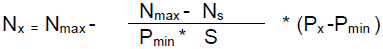 Note: Pmin = importo offerta più bassa	S = condizione di economicità = 30%Assegnazione della nota sul criterio n° 2 – Qualifiche professionaliLa nota concernente il criterio delle qualifiche professionali vuole premiare la formazione di base e le abilitazioni supplementari che un offerente può presentare. In particolare possono essere cumulabili tutte le voci presenti nella tabella. Qualora un candidato possedesse 2 titoli appartenenti a una categoria li potrebbe far valere 2 volte: per esempio una persona con titolo di bruciatorista AFC e spazzacamino AFC vale 1+1= 2.   Il numero massimo di punti cumulabile per questo criterio è 6.1 Formazioni professionali di base considerate: bruciatorista diplomato, spazzacamino diplomato, installatore d’impianti sanitari e/o riscaldamenti diplomato, revisore cisterne diplomato, meccatronico diplomato, elettricista e/o elettrotecnico diplomato, disegnatore o progettista di sanitari/riscaldamenti diplomato, meccanico di 4 anni nel settore dell’Automotive con AFC, elettromeccanico diplomato.2 Formazioni professionali di approfondimento considerate: ingegnere nei settori professionali interessati, maestria nei settori professionali interessati, esperto di impianti a combustione o motori, esperto o specialista antincendio VKF (AICAA) in impianti termotecnici.3 Atri titoli cantonali quali per esempio maestro di tirocinio, formatore, CCA, CCM, ecc… legati alle formazioni di base. Ogni titolo vale 0.5 punti per un massimo cumulabile di 1 punto.Fanno stato e quindi saranno considerati i diplomi e i titoli allegati.Assegnazione della nota sul criterio n° 3 – Esperienza e referenzeNota: devono essere allegate le schede statistiche del ConComDat di tutti i Comuni del concorrente con la Σ dei controlli periodici, 1° misurazione, supplementare, reclamo, verifica e dell’eventuale rimanenza degli impianti non ancora controllati nel ciclo in corso tramite la stampa della lista “impianti da controllare”.Assegnazione della nota sul criterio n° 4 – Criterio ambientalePer  le distanze fa stato l’Indicatore delle distanze chilometriche edita dalla Sezione del personale del DFE intese come distanza fra il domicilio del CC e il Comune/sezione oggetto dell’incarico, link.Assegnazione della nota sul criterio n° 5 – ApprendistiDichiarazione del numero di apprendisti giusta la Tabella per l’assegnazione della nota del punto 3 link.Assegnazione della nota sul criterio n° 6 – Perfezionamento professionaleDichiarazione sul perfezionamento profess. giusta la Tabella per l’assegnazione della nota del punto 3 link.Rapporto con i terzi, neutralità e privacyTutti i dati, gli elaborati e il catasto sono di proprietà del Comune. L’offerente s’impegna nell’eseguire il mandato nel rispetto della Legge sulla protezione dei dati personali (LPDP) e della privacy.Nei rapporti con i terzi, l’offerente agisce su mandato e per conto del Comune, rappresentato dal Municipio.
Tale attività non deve essere in alcun modo legata a interessi personali o privati. Nei rapporti con gli utenti, l’Assuntore garantirà un rapporto corretto e non lesivo nei confronti del committente.All’offerente e/o alle ditte a esso riconducibili è vietata qualsiasi attività commerciale non strettamente legata al mandato del presente capitolato su tutto il territorio giurisdizionale comunale oggetto dell’appalto.TrattativeNon è prevista e non viene condotta alcuna trattativa.Se l’offerente non è in possesso delle abilitazioni per le categorie di impianti 4 e 6, è concessa l’esecuzione dei controlli su queste categorie di impianti unicamente al controllore iscritto nel capitolato che intende collaborare con l’offerente nel caso di delibera del mandato.In caso di mancanza di uno o più dei documenti sopraccitati (Lista documenti obbligatori allegati), il committente assegna un termine perentorio per produrli.   La mancata presentazione nei termini previsti, comporta l’esclusione dell’offerta dalla procedura di aggiudicazione.ConsorziamentoÈ ammesso il consorziamento unicamente tra controllori abilitati (pers. fisiche). Le ditte (pers. giuridiche) escluse.Nota importante: per il calcolo dei punti ottenuto in un consorzio di CC e per ciascun criterio, prima si calcolano i punti ottenuti dal singolo offerente e poi si fa la media dei valori da poi riportare nella tabella.SubappaltoIl subappalto per le categorie di impianti 1, 2, 3 e 5 è vietato.   È ammesso per le categorie di impianti 4 e 6 limitatamente alle condizioni del punto 2 del “Complemento d’offerta”.Apertura, modalità e termine per l’inoltro dell’offertaApertura dell’offerta	Le offerte saranno aperte in seduta pubblica presso l’aula del Municipio, subito dopo la scadenza dei termini per dell’inoltro dell’offerta.Modalità d’inoltro dell’offertaDeve essere inoltrata una copia originale cartacea del capitolato fornito con gli eventuali allegati, debitamente compilato e controfirmato laddove indicato, utilizzando la busta apposita consegnata con il capitolato recante la soprascritta esterna “Controllo degli impianti a combustione – 20° ciclo”, alla cancelleria.Termine per l’inoltro dell’offertaL’offerta deve essere inoltrata entro le ore 00:00 di giorno mese anno.Validità dell’offerta6 mesi dal termine di scadenza per la presentazione delle offerte. I prezzi esposti sono da ritenere validi per tutta la durata del mandato, cioè fino al 31 agosto 2023.Il Municipio ha facoltà di non procedere all’aggiudicazione dell’appalto o di escludere uno o più offerenti del presente concorso se, da verifiche effettuate, dovessero emergere indicazioni non veritiere o contrarie all’in- teresse dell’oggetto della prestazione di servizio stessa.Nell’eventualità in cui rimanesse in gara un solo offerente, il Municipio ha titolo per annullare il concorso, in questo caso prima di decidere per un suo annullamento, occorre sentire il parere della SPAAS).Inizio e fine lavori, attribuzione ciclo successivoInizio lavori1° settembre 2021 o con la crescita in giudicato della delibera.Fine lavoriIl controllo di tutti gli impianti a combustione da verificare dovrà avvenire entro il 31 agosto 2023, il Municipio si riserva di applicare delle penali in caso di mancato adempimento dell’incarico nei termini e modalità previste.Attribuzione ciclo successivoIl contratto viene firmato per il primo ciclo di controllo (20°).   Il secondo contratto verrà sottoscritto dal Municipio a titolo di rinnovo qualora, il ciclo di controllo venisse eseguito a piena soddisfazione dell’esecutivo comunale e dell’Autorità cantonale, affidando anche il successivo ciclo di controllo (21°) all’assuntore designato.Si osserva che questa possibilità di rinnovo del contratto oneroso è data una sola volta senza nuovamente far capo a un concorso (art. 5 cpv. 3 RLCPubb).Assicurazioni dell’imprenditore richieste dal committenteL’offerente viene onorato per le sue prestazioni e di conseguenza la responsabilità dell’esecuzione pratica dei controlli gli incombe totalmente.L’offerente è tenuto a stipulare (se già non in possesso) una polizza di responsabilità civile a copertura di eventuali danni conseguenti ai suoi interventi, come segue.	Danni corporali: CHF 2'000’000.–	Danni materiali: CHF 2’000’000.–Per i danni non coperti dall’assicurazione egli risponderà di persona.È esclusa ogni possibilità di regresso per risarcimento danni nei confronti del Comune.PenaliÈ obbligo dell’offerente avvisare il committente e l’UACER per iscritto e in tempo utile, in caso d’impossibilità a ultimare i lavori nei termini stabiliti (vedi CG 9.2 Fine lavori); in caso di mancato avviso, l’offerente si assume la responsabilità della mancata esecuzione dei lavori nei tempi previsti.Se le motivazioni dei ritardi previsti risultassero fondati (esempio: malattia, infortunio), il committente potrà concedere all’offerente la possibilità di subappalto, il tempo sufficiente a terminare il ciclo dei controlli in corso.Nel caso di mancato rispetto dei termini contrattuali, il committente si riserva il diritto di esigere la rifusione di ogni danno diretto o indiretto conseguente al ritardo e potrà applicare una multa proporzionale.ControversieEventuali controversie contrattuali saranno regolate dal foro giuridico della Pretura di luogo.Lingua, valuta e prezzo dell’offertaLingua L’offerta e tutti i documenti a essa allegata devono essere allestiti in lingua italiana.ValutaLa valuta dell’offerta è il Franco svizzero (CHF).Variazioni di prezzoI prezzi dell’offerta sono valevoli per il 20° ciclo e non saranno prese in considerazione né variazioni di prezzo, né indicizzazioni.Pagamenti e terminiIl termine di pagamento è fissato di regola entro 30 giorni dalla notifica della fattura.Richiamato l’art. 125 del Codice delle obbligazioni, è riconosciuta facoltà al Municipio di far luogo a compensazione tra quanto, in riferimento al presente contratto, spetta all’assuntore e di crediti comunali (definitivi provvisori).Richiesta informazioniIndicazioni tecniche supplementari potranno essere richieste entro il GG.MM.AAAA per telefono, iscritto o per E-Mail a:Ufficio tecnico comunaleComplementoIndirizzo:	Via Strada n° – NAP LocalitàTelefono: 091 / XXX XX XXE-Mail:	utc@comune.chIl committente risponderà per iscritto a tutti i concorrenti.16	Rimedio giuridicoContro il presente bando di concorso è data facoltà di ricorso diretto al Tribunale cantonale amministrativo (TRAM) nel termine di 10 giorni, non vi sono ferie giudiziarie.CONDIZIONI PARTICOLARIObblighiL’offerente, oltre ai compiti di controllo, è tenuto a fornire una consulenza neutrale orientativa al proprietario dell’impianto da risanare o da sostituire, informandolo sui possibili interventi di risanamento attuabili in alternativa alla sostituzione dell’impianto, rispettivamente la conversione verso altri tipi di impianti.Su richiesta, l’offerente consegna o trasmette ai proprietari degli impianti il materiale informativo e le comunicazioni ufficiali delle Autorità federali, cantonali, comunali o di altri eventuali enti.Prestazioni comprese nei prezzi dell’offerta:il veicolo proprio;le trasferte;l’apparecchio di misura (Messgeräte o Computer di misura) dei gas combusti come da cifre 2.1 e 2.3 delle Raccomandazioni per la misurazione delle emissioni degli impianti a combustione alimentati con olio extra- leggero, gas o legna (RMis) edizione 2018;l’esecuzione tecnica e quella amministrativa compreso il piano di lavoro, l’invio degli avvisi di controllo ai proprietari, i controlli stessi e ogni altra occorrenza prevista nel rispetto delle direttive cantonali;l’utilizzo – la gestione del catasto degli impianti – l’inserimento delle misurazioni – la gestione delle anagrafiche – l’elaborazione dei dati, sull’applicativo cantonale ConComDat aggiornato all’ultima versione e il tutto in modo impeccabile come pure il supporto informatico (PC, laptop, tablet, ecc…);la trasmissione mensile relativa ai controlli effettuati, perlomeno durante il periodo di controllo nel Comune, dei dati tramite l’applicativo ConComDat alla SPAAS e all’Ufficio comunale preposto se richiesto;la trasmissione dei dati per la fatturazione tramite l’applicativo ConComDat all’Amministrazione comunale su indicazioni della stessa, la quale sarà curata dai servizi comunali che a loro volta ritorneranno al controllore incaricato il file da riprendere nel ConComDat per aggiornare la situazione del fatturato.Categorie di impiantiL’offerente deve poter garantire l’esecuzione dei controlli per tutte le categorie di impianti, con l’eventuale subappalto delle categorie per cui non è abilitato (vedi CG 6.1).Gli impianti a combustione sono suddivisi nelle seguenti categorie tariffarie:Categoria 1 – Impianti a 1 stadio di potenza alimentati con olio o gas:bruciatore a evaporazione (stufa a nafta)bruciatore a gas atmosfericobruciatore a gas aria soffiatabruciatore a olio aria soffiataCategoria 2 – Impianti a 2 stadi di potenza, oppure a potenza modulante alimentati con olio o gas:bruciatore a gas atmosfericobruciatore a gas ad aria soffiatabruciatore a olio ad aria soffiataCategoria 3 – Impianti a 2 stadi di potenza, oppure a potenza modulante con due combustibili:bruciatore a olio o gas a 2 stadibruciatore a olio o gas modulanteCategoria 4 – Motori stazionariImpianti ibridi e di cogenerazione a gasGruppi elettrogeni e compressori dieselCategoria 5 – Impianti art. 5 lett. c) + f) DirCCImpianti in vena d’ariaImpianti radianti e impianti specialiCategoria 6 – Impianti a legna ≤ 70 kWImpianti alimentati a pellet / cippato / legna, carica automatica con circuito idraulicoImpianti alimentati a legna / mattonelle / carbone, carica manuale con circuito idraulicoI forni pane / pizza a legna / pellet per uso professionale (forni industriali)Le stufe ad accumulazione e gli impianti costruiti sul posto (impianti individuali)ConclusioniL’offerente dichiara di aver preso visione e precisa cognizione delle presenti CG, CP e del Modulo di offerta.Nel caso di vincita del presente bando, egli si impegna a eseguire l’incarico assunto in modo regolare e a completa soddisfazione del committente.Luogo e data:	Timbro e firma legalmente validi:………………………………………………	………………………………………………..MODULO D’OFFERTA(da completare dall’offerente quale specifica del prezzo totale indicato a pagina 1)Nota: i prezzi devono essere arrotondati al Fr.Tariffe per singolo intervento di prima misura e controllo periodicoVerifica di conformità dell’impianto in seguito alla prima misura o il controllo periodicoa) 	Verifica rispetto delle norme armonizzate DA-RAltCam (Aiuto all’esecuzione RAltCam).b) 	Verifica conformità della canna fumaria: esecuzione, stabilità e materiali utilizzati per la stessa.c)	Verifica apporto aria comburente e ventilazione del locale dov’è situato l’impianto (o gli impianti).d) 	Verifica conformità degli impianti nel loro complesso (installazione non conforme).Controlli richiesti dal proprietarioPer i controlli richiesti dal proprietario vengono applicate le tariffe definite ai punti 1 e 2.Controlli su reclamoPer i controlli su reclamo si applicano le tariffe definite ai punti 1, 2 e 5 f) a carico della parte soccombente.Condizioni particolariOfferta per le seguenti condizioni particolariImpianti non conformi ai valori limite fissati nelle TCC, il controllore ordina di procedere con una regolazione consegnando al proprietario dell’impianto un formulario (certificato di regolazione), da ritornare al medesimo entro 30 giorni (termini di risanamento secondo il Feuko 2000 e art. 32 OIAt – lett. a TCC); il controllore registrerà la cartolina nel ComComDat:Per gli impianti riscontrati non conformi nel loro complesso e/o le rispettive condizioni di esercizio giusta gli artt. 5 cpv. 1 lett. a), 5 cpv. 2 lett. a) e b) ROIAt, il controllore ordina i provvedimenti necessari e dopo 30-60 giorni esperisce un controllo di verifica per constatarne la conformità:Nel caso in cui il proprietario non rispetti il termine di regolazione impartito o la mancata pulizia ai sensi del RICC e non dimostri di aver provveduto a quanto richiesto, il controllore ne informa il Municipio che procede col sollecito di regolazione e/o la pulizia (artt. 5 cpv. 2 lett. c + 6 ROIAt):In caso di controlli supplementari devono essere applicate le tariffe definite ai punti 1 e 2, come descritto all’art. 10 cpv. 4 DirCC.Richiamo e registrazione certificato comprovante la pulizia dello spazzacamino (RICC):Offerta CP non definite → Tariffa a regiaTabella riassuntiva dettagli offertaTotale da riportare alla pagina 1OFFERTAImporto totale:	CHF ……………………………………(crociare)                IVA 7,7% compresa                  non soggetto IVAControlli eseguitiN°Grado di occupazioneTotale controlli eseguiti dall’offerente nel 19° cicloQuanti controllori hanno eseguito i controlliΣ %Σ del n° di controlli e del grado di occupazioneControlli eseguitiN°Grado di occupazioneTotale controlli eseguiti dall’offerente nel 18° cicloQuanti controllori hanno eseguito i controlliΣ %Σ del n° di controlli e del grado di occupazioneControlli prevedibili per il 20° cicloN°Grado di occupazioneΣ del n° di controlli e del grado di occupazionePos.CriteriPonderazione1Prezzo35 %2Qualifiche professionali25 %3Esperienza e referenze22 %4Criterio ambientale10 %5Apprendisti link (escluso CIAP)5 %6Perfezionamento professionale link (escluso CIAP)3 %Pos.PrezzoPunteggio1Migliore offerta – Nota massima (Nmax)62+ 30 % del prezzo rispetto alla migliore offerta – Nota sufficienza (Ns)43Per tutti gli altri casi occorre calcolare il punteggio esatto (Nx) arrotondato a 0.1 sul maggior prezzo in % per un importo di un’offerta (Px)calcoloPos.Personale qualificatoPunteggio1Con abilitazione olio EL e gas con potenza fino a 1 MW (CC)12Con abilitazione “Motori stazionari” (CMS)13Con abilitazione “Legna fino a 70 kW” (CCL)14Formazione professionale di base 115Formazione professionale di approfondimento 216Altri titoli cantonali se attinenti 30.5Pos.Esperienza e referenze ultimi 2 cicli (19° e 18°)Punteggio1> 4000 controlli eseguiti62> 3200 ≤ 4000 controlli eseguiti53> 1500 ≤ 3200 controlli eseguiti 44> 900 ≤ 1500 controlli eseguiti35> 400 ≤ 900 controlli eseguiti26≤ 400 controlli eseguiti1Pos.Km percorsi per recarsi nel luogo dell’incarico Punteggio1≤ 10 km62> 10 ≤ 30 km53> 30 ≤ 50 km44> 50 ≤ 70 km35> 70 km2CategorieNumero impiantiPrezzo unitario CHFPrezzo totale CHFImpianti di categoria 1500Impianti di categoria 2100Impianti di categoria 310Impianti di categoria 410Impianti di categoria 520Impianti di categoria 660Totale 1Totale 1Totale 1Numero impiantiPrezzo unitario CHFPrezzo totale CHF10Totale 2Totale 2Numero impiantiPrezzo unitario CHFPrezzo totale CHF10Totale 5 a)Totale 5 a)Numero impiantiPrezzo unitario CHFPrezzo totale CHF10Totale 5 b)Totale 5 b)Numero impiantiPrezzo unitario CHFPrezzo totale CHF10Totale 5 c)Totale 5 c)Numero impiantiPrezzo unitario CHFPrezzo totale CHF10Totale 5 e)Totale 5 e)Numero orePrezzo a regia CHF/oraPrezzo totale CHF10Totale 5 f)Totale 5 f)PosizionePrezzo CHF Riporto → Totale 1 Riporto → Totale 2Riporto → Totale 5 a)Riporto → Totale 5 b)Riporto → Totale 5 c)Riporto → Totale 5 e)Riporto → Totale 5 f)TOTALE (IVA esclusa)+ IVA 7,7% (se imponibile)TOTALE OFFERTA 